FCC Loosens KidVid RulesThe FCC voted to change requirements governing children's programming for broadcasters. The revisions included allowing more than a dozen hours of educational and informational content to be on multicast channels rather than primary ones, adding an hour to the time frame for children's programming and permitting a limited number of non-regularly scheduled programming hours.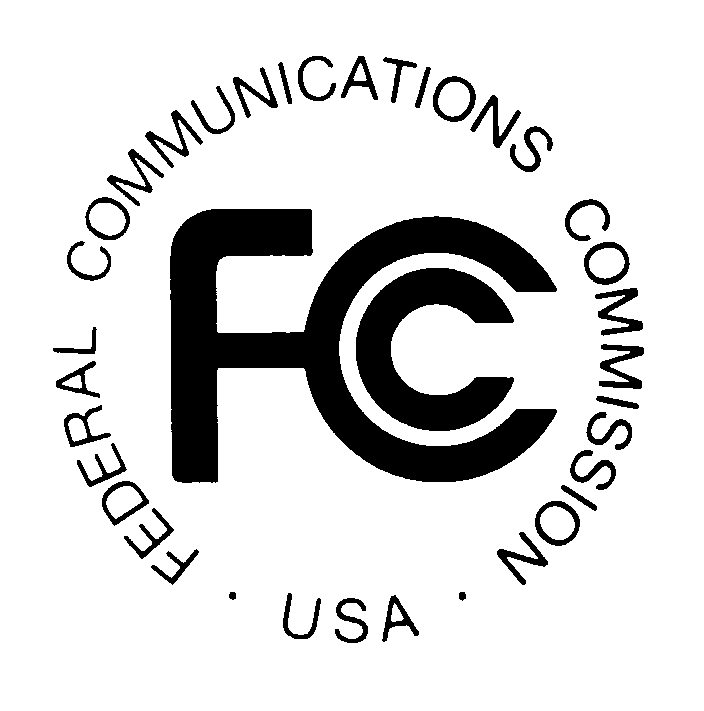 Radio Business Report 7/11/19https://www.rbr.com/kidvid-rule-modernization-what-happens-now/